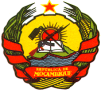 REPÚBLICA DE MOÇAMBIQUEINSTITUTO NACIONAL DE GESTÃO E REDUÇÃO DO RISCO DE DESASTRESPROGRAMA DE GESTÃO DO RISCO DE DESASTRES E RESILIÊNCIA EM MOÇAMBIQUE (P166437)SOLICITAÇÃO DE MANIFESTAÇÃO DE INTERESSEDesenvolvimento e Uso de Ferramentas Geoespaciais para Prontidão e Resposta a Desastres(Consultor Individual)REF. MZ-INGC-05-CS-INDV									Data: 17 de Março de 2021O Governo de Moçambique, através do Instituto Nacional de Gestão e Redução do Risco de Desastres (INGD) e o Ministério de Educação e Desenvolvimento Humano (MINEDH), recebeu um financiamento do Banco Mundial para implementar o Programa de Gestão do Risco de Desastres e Resiliência em Moçambique para um período de cinco anos (2019-2024) e pretende aplicar parte dos fundos para contratação de um consultor individual para Desenvolvimento e Uso de Ferramentas Geoespaciais para Prontidão e Resposta a Desastres.O principal objectivo da consultoria é assessorar o INGD no desenvolvimento, uso, gestão e manutenção de ferramentas geoespaciais para prontidão e resposta a desastres.Os serviços de consultoria incluem, mas não se limitam a:Fornecer assessoria técnica para alcançar sustentabilidade e ajustes necessários das ferramentas geoespaciais existentes;Avaliar e dar assistência técnica na área das ferramentas geoespaciais para fluxo de informação e tomada de decisões de prontidão e resposta a calamidades;Assegurar coordenação relativa às ferramentas geoespaciais entre diferentes partes interessadas;Apoiar ao INGD conforme requerido para o alcance dos objectivos da consultoria.Assim, o INGD através do Programa de Gestão do Risco de Desastres e Resiliência em Moçambique convida consultores individuais para apresentarem Manifestações de Interesse para a realização da consultoria. Os consultores serão seleccionados de acordo com os procedimentos do Banco Mundial definidos no Regulamento de Aquisições do Banco Mundial para Mutuários da Financiamento de Projectos de Investimento (IPF) (datado de Julho de 2016, revisto em Novembro de 2017 e Agosto de 2018), o método de selecção será Consultor Individual. Espera-se que a consultoria tenha a duração de 6 meses, renováveis dependendo da pertinência e resultados apresentados.Os critérios de avaliação das manifestações de interesse são: Mínimo, Mestrado em Sistemas de Informação Geográfica (SIG), Gestão do Risco de Desastres, Ciências Ambientais, Geografia ou Equivalente; Mínimo de 5 anos de experiência no uso de Sistemas de Informação Geográfica e ferramentas geoespaciais;Conhecimento profundo do funcionamento e aplicação de ferramentas Geoespaciais no apoio às actividades de prontidão e resposta às calamidades; Experiência recente em gestão de projectos para implementação de Sistemas Web/GIS de apoio à decisão para gestão de risco de inundação, preferencialmente em Moçambique;Experiência consolidada na gestão de dados geoespaciais em ambientes corporativos;Experiência na instalação e configuração de serviços da web de interoperabilidade geoespacial com padrões OGC / ISO-TC211.Os candidatos interessados e com o perfil exigido deverão enviar as suas manifestações de interesse para os seguintes endereços electrónicos: ppintane@gmail.com, e Cc. Antonio.queface@gmail.com, até 30 de Março de 2021, pelas 15.00 horas. O assunto do email deve conter a seguinte referência: REF. MZ-INGC-05-CS-INDV, Desenvolvimento e Uso de Ferramentas Geoespaciais para Prontidão e Resposta a Desastres.Os Termos de Referência podem ser obtidos através do seguinte web: www.ingd.gov.mz/anuncios. Endereço:Instituto Nacional de Gestão e Redução do Risco de DesastresPrograma de Gestão do Risco de Desastres e Resiliência em MoçambiqueRua do Gare de Mercadorias, AV. Das FPLM – MaputoTelefone: 21477211/22